                                                                   PATVIRTINTAVilniaus lopšelio – darželio ,,Pipiras“Direktorės 2017 m. rugsėjo mėn.  2 d, įsakymu Nr. V-107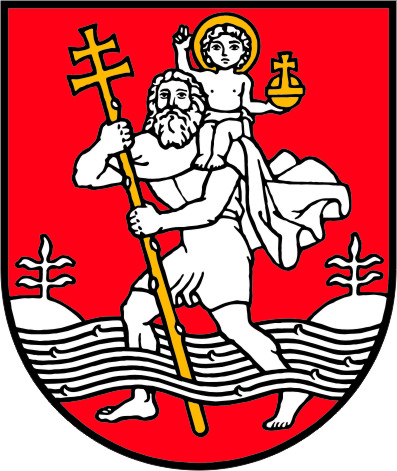 TARPTAUTINĖ MOKSLINĖ – METODINĖ IKIMOKYKLINIO UGDYMO ĮSTAIGŲ KONFERENCIJA„VAIKŲ UGDYMAS(-SIS) PER PATIRTĮ LAUKO EDUKACINĖSE APLINKOSE IKIMOKYKLINĖJE ĮSTAIGOJE“2017 m. rugsėjo 2 d.NUOSTATAII. BENDROSIOS NUOSTATOS1.1. Tarptautinės mokslinės – metodinės  konferencijos ,,Vaikų ugdymas(is) per patirtį lauko edukacinėse aplinkose ikimokyklinėje įstaigoje“ nuostatai reglamentuoja konferencijos tikslus, organizavimo tvarką, eigą, dalyvavimo sąlygas ir apdovanojimo tvarką.1.2. Tarptautinės metodinės-praktinės konferencijos ,,Vaikų ugdymas(is) per patirtį lauko edukacinėse aplinkose ikimokyklinėje įstaigoje“ aktualios diskusijų sritys:Lauko edukacinių erdvių kūrimas ir galimybės ikimokyklinės įstaigos lauko aplinkoje;Vaikų ugdymas lauko edukacinėse erdvėse ikimokyklinėje įstaigoje: turinys, metodai ir priemonės;Tėvų įtraukimas į darželio lauko aplinkos, palankios vaikų ugdymui(si), kūrimą; Ikimokyklinių įstaigų bendradarbiavimas ir inovatyvių patirčių sklaida.II. KONFERENCIJOS TIKSLAS2.1. Skatinti mokslininkus ir ugdymo praktikus bendradarbiauti ir diskutuoti apie ikimokyklinių įstaigų lauko aplinkos pritaikymą vaikų ugdymui(si), inovatyvių idėjų ir patirčių sklaidą, kuriant edukacines lauko erdves vaikų  gamtamokslinei patirčiai plėtoti.III. UŽDAVINIAI3.1. Skatinti mokslininkus ir pedagogus diskutuoti mokslinėmis bei pedagoginės praktikos įžvalgomis apie lauko erdves ikimokyklinėje įstaigoje Lietuvoje bei užsienyje.3.2. Aptarti vaikų ugdymosi lauko edukacinėse erdvėse bei šeimos įtraukimo į lauko edukacinių erdvių įrengimą ikimokyklinėje įstaigoje  galimybes.3.3. Vaikų aplinkosauginis švietimas žaliosiose edukacinėse erdvėse.3.4. Vaikų gamtamokslinis ugdymas darželio lauko aplinkoje. Inovatyvių patirčių sklaida.3.5. Informacinių komunikacinių technologijų (IKT) panaudojimo galimybės vaikų gamtamoksliniame ugdyme. IV. KONFERENCIJOS RENGĖJAI 4.1. Vilniaus lopšelis - darželis ,,Pipiras“, Krokuvos 6A, LT-06217 Vilnius, Tel. 8-5 275 1310,  el.p. rastine@pipiras.vilnius.lm.lt . Konferencija organizuojama įgyvendinant Vilniaus miesto savivaldybės aplinkosauginio švietimo projektą „Gamtos atradimai – žaidžiu, kuriu ir sužinau!”.V. KONFERENCIJOS ORGANIZACINIS KOMITETAS5.1. Vilniaus miesto savivaldybės administracijos Miesto ūkio ir transporto departamento Miesto tvarkymo ir aplinkos apsaugos skyriaus Aplinkos apsaugos poskyrio ekologė dr. Ona Motiejūnaitė.5.2. Vilniaus lopšelio-darželio „Pipiras“ l.e.p.direktorė Daiva Tarvydienė.5.3. Vilniaus lopšelio-darželio „Pipiras“ direktoriaus pavaduotoja ugdymui Aida Makutėnienė.5.4. Vilniaus lopšelio-darželio „Pipiras“ auklėtoja Goda Stonkuvienė.VI. KONFERENCIJOS PARTNERIAI6.1. Vilniaus miesto savivaldybės administracija.6.2. Lietuvos edukologijos universitetas.VII. DALYVIAI7.1. Respublikos bei užsienio ikimokyklinio ir priešmokyklinio ugdymo įstaigų pedagogai, vadovai, Lietuvos aukštųjų mokyklų atstovai, Vilniaus miesto savivaldybės administracijos aplinkos apsaugos poskyrio atstovai.VIII. KONFERENCIJOS LAIKAS, DALYVAVIMO SĄLYGOS8.1. Konferencija vyks 2017 m. lapkričio 9 d. 9.30 – 15.00 val. Vilniaus miesto savivaldybės Kolegijos salėje, Konstitucijos pr. 3, LT-09601 Vilnius. Dalyvius prašome susirinkti 9.15 val. Vilniaus miesto savivaldybės 1 a. prie informacijos, nes turėsime grupinį leidimą pakilti į konferencijos vietą 20 aukšte. 8.2. Konferencijai kviečiame parengti žodinius arba stendinius pranešimus. 8.3. Žodiniuose bei stendiniuose pranešimuose turi atsispindėti lauko aplinkos pritaikymas vaikų ugdymui(si), inovatyvių idėjos ir patirtys, kuriant edukacines lauko erdves vaikų  gamtamokslinei patirčiai plėtoti.8.4. Konferencijos dalyviai arba klausytojai užpildytą  paraišką (1 Priedas)  pateikia iki 2017 m. spalio  6 d. imtinai el. paštu: pipiras.kabinetas@gmail.com arba rastine@pipiras.vilniuslm.lt Aida Makutėnienei. 8.5. Žodinius pranešimus pristatyti/atsiųsti  Power Point programa iki 2017 m. spalio  18 d. imtinai el. paštu: pipiras.kabinetas@gmail.com arba rastine@pipiras.vilniuslm.lt Aidai Makutėnienei.8.6. Žodinio pranešimo trukmė 8 - 10 min. imtinai. 8.7. Reikalavimai pranešimams: žodiniai pranešimai gali būti iliustruoti vaizdiniais/praktiniais pavyzdžiais, filmuota medžiaga ir pan. Gali būti pridėtas naudotos literatūros sąrašas. 8.8. Konferencijos žodinių ir stendinių pranešimų tematikos turi atspindėti aktualias diskusijų sritis, pateiktas bendrosiose nuostatose ( I.1).8.9. Stendinius pranešimus pateikti A1 formato lape, jie turi būti informatyvūs, atitinkantys skelbiamą temą.  Stendinius pranešimus atsinešti konferencijos dieną prieš registracijos pradžią. VIII. BAIGIAMOJI DALIS8.1. Konferencijos dieną kiekvienam dalyviui bus įteikti lankstinukai su konferencijos darbotvarke. 8.2. Visiems  konferencijos dalyviams bus išduoti pažymėjimai.(Priedas Nr.1)PARAIŠKADALYVAUTI TARPTAUTINĖJE MOKSLINĖJE – METODINĖJE IKIMOKYKLINIO UGDYMO ĮSTAIGŲ KONFERENCIJOJE„VAIKŲ UGDYMAS(-SIS) PER PATIRTĮ LAUKO EDUKACINĖSE APLINKOSE IKIMOKYKLINĖJE ĮSTAIGOJE“2017 m.                 d.Įstaigos pavadinimasDalyvio vardas, pavardė, Pareigos, mokslinis laipsnis ir/arba kvalifikacinė kategorijaKontaktinis tel. El. paštasPranešimo forma (pažymėti)Žodinis pranešimas Stendinis pranešimasBe pranešimoPranešimo pavadinimas,trukmėPriemonės, reikalingos pranešimo pristatymui